赵晶辉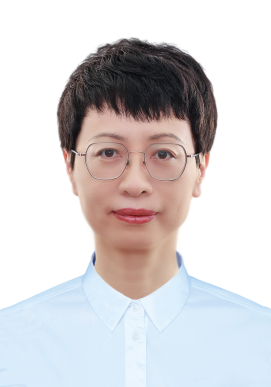 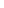 一、个人简介赵晶辉，女，1974年5月生，教授，硕士生导师。江苏省“333高层次人才培养工程”培养对象、江苏省“青蓝工程”中青年学术带头人、连云港市“521工程”第二层次培养对象、连云港市“青年社科英才”、连云港市三八红旗手。主要从事英语语言文学方面的科研和教学工作。目前承担江苏省哲学社会科学项目1项，主持完成国家社科基金项目1项、教育部项目1项、市厅级项目多项。在国内外核心学术期刊发表科研论文30多篇，其中CSSCI收录论文20余篇，出版学术专著2部，出版教材1部。研究成果获市厅级哲学社会科学优秀成果奖3项。E-Mail:jzyanbao@126.com通讯地址：江苏省连云港市苍梧路59号江苏海洋大学外国语学院二、研究方向当代英国文学、英美海洋文化与文学、比较文学与世界文学三、教育经历2011.11-2012.11，加拿大麦吉尔大学（MaGill U.），英语语言文学博士后国家留学基金委公派2006.09-2009.08，南京大学，英语语言文学博士研究生/文学博士2002.09-2005.06，西安外国语大学，英语语言文学硕士研究生/文学硕士四、工作经历2013.08-至今，江苏海洋大学外国语学院  副教授——教授、硕士生导师、副院长、院长。五、社会兼职1.  中国高等教育学会外国文学专委会理事（2022-至今）2.  TESOL 中国专家委员会华东区域委员（2023-至今）3.  江苏省外国文学学会理事（2019-至今）六、代表性科研项目1. 主持2023年度江苏省哲学应用精品工程外语类课题“英国小说的海洋书写与共同体理念研究”，在研。2. 主持2021年度江苏省哲学社会科学一般项目“英国海洋小说中的命运共同体研究”，项目编号21WWB003。在研。3. 主持2014年度国家社科一般项目“战后英国小说的城市书写与民族文化认知研究”，项目编号14BWW071。结项。4. 参与2011年度国家社科基金重大项目“战后世界进程与外国文学进程研究”，项目编号11＆ZD137。结项。5. 主持2013年度教育部人文社会科学研究青年基金项目“当代英国小说的空间意识与文化认知研究”，项目编号13YJC752040。结项。6. 主持江苏省教育厅2014年度高校哲学社会科学研究一般项目“20世纪英国小说伦敦城市空间研究”，项目编号2014SJD657。结项。七、代表性科研成果学术专著[1] 赵晶辉.《战后英国小说的伦敦城市空间与民族文化身份建构》.南京：南京大学出版社出版，2023年9月.[2] 赵晶辉.《灵动的文学空间：多丽丝·莱辛小说研究》，南京：南京大学出版社出版，2015年9月.学术论文[1] 赵晶辉.《砖巷》中伦敦城市的分群形态与社会生活共同体的建构.当代外国文学（CSSCI来源期刊），2023(3)：119-125.[2] 赵晶辉. 基于“共同体”视阈论《孤独的伦敦人》.湖南科技大学学报（CSSCI来源期刊），2021(2)：34-39.[3] 赵晶辉. 跨界与融合:论加拿大现实主义文学的蜕变.江淮论坛（CSSCI来源期刊），2018(2)：160-164.[4] 赵晶辉. 经典作家当下研究的新视野——《赫尔曼•麦尔维尔的现代阐释》述评.外语研究（CSSCI来源期刊），2018(1)：109-111.[5] 赵晶辉. 论《孤独的伦敦人》的城市表达与文化形态.当代外国文学（CSSCI来源期刊），2017(3)：112-118.[6] 赵晶辉. 论《白牙》的伦敦城市空间. 湖南科技大学学报(社会科学版)（CSSCI来源期刊），2016(1)：43-48.[7] 赵晶辉. 《爱的进程》：现实主义叙事中的后现代维度. 当代外国文学（CSSCI来源期刊），2015(2)：135-142.[8] 赵晶辉. 论《坠入地狱简况》叙事艺术的空间之维. 当代外国文学（CSSCI来源期刊），2014(2)：117-124.[9] 赵晶辉. 文化•民族•地域——加拿大英语文学后现代的模式与话语分析. 全球化•多样性•新趋势：当代外国文学研究，南京：译林出版社，2014：75-86.[10] 赵晶辉.城市镜像中的生存困境—评莱辛的五部曲《暴力的孩子》.宁夏社会科学（CSSCI来源期刊），2011(6):153-157.[11] 赵晶辉. 小说叙事的空间转向—兼评多丽丝•莱辛小说叙事的转换与智慧.外语教学（CSSCI来源期刊），2011(5):74-77.[12] 王守仁、赵晶辉.英国文学知识谱系的精彩呈现—评《牛津英国文学百科全书》.外国文学研究（CSSCI来源期刊），2011(6):159-163.[13] 赵晶辉.文学中的城市空间寓意探析—莱辛的五部曲《暴力的孩子》释读.当代外国文学（CSSCI来源期刊），2011(3):5-12.[14] 赵晶辉.英美及中国多丽丝•莱辛研究中的“空间”问题.西安外国语大学学报（CSSCI扩展期刊）2010(3):62-66.[15] 赵晶辉.《四门城》中房子的空间隐喻.名作欣赏（北大核心期刊），2010(27): 55-57.[16] 赵晶辉.殖民文化视阈下的母女关系—多丽丝•莱辛之《在我的皮肤下》的“空间”释读.外语研究（CSSCI来源期刊），2010(4):98-102.[17] 王守仁、赵晶辉. 大众文化下的文学观——读约翰•凯里的《知识分子与大众》《艺术有什么用》《阅读的至乐》.中国图书评论（北大核心期刊），2010(6): 63-69.[18] 赵晶辉.殖民话语的隐性书写—多丽丝•莱辛作品中的“空间”释读.当代外国文学（CSSCI来源期刊）,2009（3) :31-37.[19] 赵晶辉.福克纳《熊》中的拼贴艺术.外语教学（CSSCI来源期刊）, 2008(5)：81-85.八、代表性获奖成果1. 2023年外研社“教学之星”大赛全国总决赛三等奖。（1/5）2. 2023年连云港市“第十五届哲学社会科学优秀成果奖”二等奖。（1/1）3. 2022年指导的本科生获得江苏省本科生优秀毕业论文三等奖。4. 2018年连云港市“第十四届哲学社会科学优秀成果奖”二等奖。（1/1）5. 2018年入选“连云港市三八红旗手”。6. 2018年入选连云港市“青年社科英才”。7. 2017年指导的本科生获得江苏省本科生优秀毕业论文三等奖。8. 获2010-2011年度“加拿大魁北克政府优秀奖学金”（Quebec Merit Fellowships  Program）。